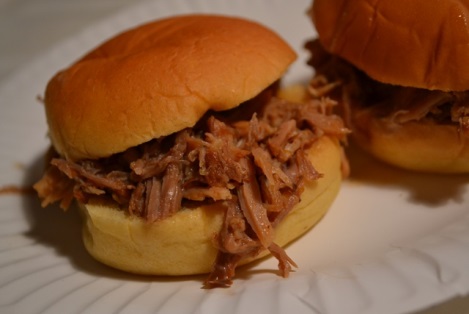 Pulled pork4-6 lb pork roast or pork shoulder½ cup Apricot jam¼ cup soy sauce1 Onion med14 oz can Pork or Chicken broth¼ cup brown sugarCaramelize onions in ninja with pat of butter   till golden brownBrown pork on all sidesPour broth in pot, cover with jam, soy, brown sugar and remain ingredients on potCook for 5 hours on low  till fork tenderRemove bone, fat if any and shred with 2 forks pulling the meat apartEnjoy on a roll (you can add barbeque on side)http://superexhausted.com/pulled-pork/